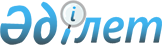 О внесении изменений и дополнений в решение Алгинского районного маслихата от 23 декабря 2010 года № 2 "О районном бюджете на 2011-2013 годы"
					
			С истёкшим сроком
			
			
		
					Решение маслихата Алгинского района Актюбинской области от 2 февраля 2011 года № 2. Зарегистрировано Управлением юстиции Алгинского района Актюбинской области 23 февраля 2011 года за № 3-3-120. Утратило силу в связи с истечением срока применения - (письмо маслихата Алгинского района Актюбинской области от 30 января 2013 года № 02-6/20).
      Сноска. Утратило силу в связи с истечением срока применения - (письмо маслихата Алгинского района Актюбинской области от 30.01.2013 № 02-6/20).
      В соответствии с пунктом 2 статьи 9 и статьи 104 пункта 5, статьи 106 пункта 2,подпункта 5, пункта 4 Бюджетного кодекса Республики Казахстан от 4 декабря 2008 года № 95, со статьей 6, пункта 1 Закона Республики Казахстан от 23 января 2001 года № 148 "О местном государственном управлении и самоуправлении в Республике Казахстан" и решения областного маслихата от 21 января 2011 года № 361 "О внесений изменении и дополнений в решение областного маслихата от 13 декабря 2010 года № 333 "Об областном бюджете на 2011-2013 годы" районный маслихат РЕШАЕТ:
      1. Внести в решение районного маслихата от 23 декабря 2010 года № 2 "О районном бюджете на 2011-2013 годы" (зарегистрированное в Реестре государственной регистрации нормативных правовых актов за № 3-3-116, опубликованное в газете "Жулдыз-Звезда" от 18 января 2011 года № 3-4) следующие изменения и дополнения:
      1) в пункте 1:
      в подпункте 1:
      доходы
      цифры " 3 387 319" заменить цифрами "3 375 600";
      в том числе:
      по поступлениям трансфертов
      цифры "2 544 999" заменить цифрами "2 533 280";
      в подпункте 2:
      затраты
      цифры "3 387 319" заменить цифрами "3 419 274,2"
      в подпункте 3:
      чистое бюджетное кредитование
      цифры "13 352,8" заменить цифрами "13 352";
      в том числе
      погашение бюджетных кредитов
      цифры "890,2 " заменить цифрами "891";
      в подпункте 5:
      дефицит бюджета
      цифры "13 352,8" заменить цифрами " – 57 026,2";
      в подпункте 6:
      финансирование дефицита бюджета
      цифры "13 352,8" заменить цифрами "57 026,2";
      2. в пункте 9:
      цифры "478 875" заменить цифры "479 375";
      в пункте 10:
      цифры "160 991" заменить цифры "155 372";
      исключить 7 абзац;
      3. приложении 1, 2, 3, 5 к указанному решению изложить в новый редакции согласно приложении 1, 2, 3, 5 к настоящему решению.
      4. Настоящее решение вводится в действие с 1 января 2011 года.
      Приложения № 1
      к решению № 2
      Алгинского районного маслихата
      от 2 февраля 2011 года Бюджет Алгинского района на 2011 год
      Приложения № 2
      к решению № 2
      Алгинского районного маслихата
      от 2 февраля 2011 года Бюджет Алгинского района на 2012 год
      Приложения № 3
      к решению № 2
      Алгинского районного маслихата
      от 2 февраля 2011 года Бюджет Алгинского района на 2013 год Перечень
бюджетных программ аульных (сельских) округов в районном бюджете на 2011 год
      кестенің жалғасы
					© 2012. РГП на ПХВ «Институт законодательства и правовой информации Республики Казахстан» Министерства юстиции Республики Казахстан
				
Председатель сессии, секретарь
районного маслихата
А.Кайрушев
категория
категория
категория
категория
сумма тысячи тенге
Класс
Класс
Класс
сумма тысячи тенге
под класс
под класс
сумма тысячи тенге
НАИМЕНОВАНИЕ ДОХОДОВ
сумма тысячи тенге
1
2
3
4
5
1. Поступления
3375600
1
Налоговые поступления
820485
1
Подоходный налог
156689
2
Индивидуальный подоходный налог
156689
3
Социальный налог
146345
1
Социальный налог
146345
4
Налог на собственность
115300
1
Налоги на имущество
77632
3
Земельный налог
5536
4
Налог на транспортные средства
28101
5
Единый земельный налог
4031
5
Внутренние налоги на товары, работ и услуги
397814
2
Акцизы
384177
3
Поступление за использование природных и других ресурсов
8063
4
Сборы за ведение предпринимательской и профессиональной деятельности
5321
5
Налог на игорный бизнес
253
8
Обязательные платежи, взимаемые за совершение юридически значимых действии и (или) выдачу документов уполномоченными на государственными органами или должностными лицами
4337
1
Государственная пошлина
4337
2
Неналоговые поступления
20120
1
Доходы от государственной собственности
3450
5
Доходы от аренды имущества, находящегося в государственной собственности
3450
3
поступления денег от проведения государственных закупок, организуемых государственными учреждениями, финансируемыми из бюджета района
40
1
поступления денег от проведения государственных закупок, организуемых государственными учреждениями, финансируемыми из бюджета района
40
4
Штрафы, пеня, санкции, взыскания, налагаемые государственнымиучреждениями, финансируемыми из государственного бюджета, а такжесодержащимися и финансируемыми из бюджета ( сметы расходов)Национального Банка Республики Казахстан
10110
1
Штрафы, пеня, санкции, взыскания, налагаемые государственнымиучреждениями, финансируемыми из государственного бюджета, а такжесодержащимися и финансируемыми из бюджета ( сметы расходов) Национального Банка Республики Казахстан, за исключением поступлений от организаций нефтяного сектора
10110
6
Прочие неналоговые поступления
6520
1
Прочие неналоговые поступления
6520
3
Поступления от продажи основного капитала
1715
3
Продажа земли и нематериальных активов
1715
1
Продажа земли 
1715
4
Поступления трансфертов
2533280
2
Трансферты из вышестоящих органов государственного управления
2533280
2
Трансферты из областного бюджета
2533280
функгруппа
функгруппа
функгруппа
функгруппа
функгруппа
сумма тысячи тенге
подфункция
подфункция
подфункция
подфункция
сумма тысячи тенге
администратор
администратор
администратор
сумма тысячи тенге
программа
программа
сумма тысячи тенге
Наименование расходов
сумма тысячи тенге
1
2
3
4
5
6
II. ЗАТРАТЫ
3419274,2
1
Государственные услуги общего характера
184821
1
Представительные, исполнительные и другие органы, выполняющие общие функции государственного управления
153148
112
Аппарат Маслихата района
13931
1
Услуги по обеспечению деятельности маслихата района
13931
122
Аппарат Акима района
39387
1
Услуги по обеспечению деятельности акима района
39387
123
Аппарат акима района в городе, города районного значения, поселка, аула (села), аульного (сельского) округа
99830
1
Услуги по обеспечению деятельности акима района в городе, города районного значения, поселка, аула (села), аульного (сельского) округа
99830
2
Финансовая деятельность
17862
452
Отдел финансов района
17862
1
Услуги по реализации государственной политики в области исполнения и контроля за исполнением бюджета района и управления коммунальной собственностью района
12251
3
Проведение оценки имущества в целях налогообложения
702
11
Учет, хранение, оценка и реализация имущества, поступившего в коммунальную собственность
4909
5
Планирование и статистическая деятельность
13811
476
Отдел экономики, бюджетного планирования и предпринимательства района
13811
1
Услуги по реализации государственной политики в области формирования, развития экономической политики, системы государственного планирования, управления района и предпринимательства (города областного значения)
13811
2
Оборона
13487
1
Военные нужды
2587
122
Аппарат Акима района
2587
5
Мероприятия в рамках исполнения всеобщей войнской обязанности
2587
2
Организация работы по черезвычайным ситуациям
10900
122
Аппарат акима района (города областного значения)
10900
6
Предупреждение и ликвидация черезвычайных ситуаций масштаба района (города областного значения)
3000
7
Мероприятия по профилактики и тушению степных пожаров районного масштаба, а также пожаров в населенных пунктах, в которых не созданы органы государственной противопожарной службы 
7900
4
Образование
1900536
1
Дошкольное воспитание и обучение
146404
471
Отдел образования, физической культуры и спорта района (города областного значения)
146404
3
Обеспечение деятельности организаций дошкольного воспитания и обучения
146404
2
Начальное, основное среднее и общее среднее образование
1609550
471
Отдел образования, физической культуры и спорта района (города областного значения)
1609550
4
Общеобразовательное обучение
1535590
5
Дополнительное образование для детей и юношества
73960
9
Прочие услуги в области образования
144582
466
Отдел архитектуры, градостроительства и строительства района (города областного значения)
120907
037
Строительство и реконструкция объектов образования
120907
471
Отдел образования, физической культуры и спорта района (города областного значения)
23675
9
Приобретение и доставка учебников, учебно-методических комплексов для государственных учреждений образования района (города областного значения)
7944
10
Проведение школьных олимпиад, внешкольных мероприятий и конкурсов районного (городского) масштаба
701
20
Ежемесячные выплаты денежных средств опекунам (попечителям) на содержание ребенка сироты (детей-сирот), и ребенка (детей), оставшегося без попечения родителей
10130
23
Обеспечение оборудованием, программным обеспечением детей-инвалидов, обучающихся на дому
4900
6
Социальная помощь и социальное обеспечение
190196
2
Социальная помощь
176497
123
Аппарат акима района в городе, города районного значения, поселка, аула (села),аульного (сельского) округа 
9757
3
Оказание социальной помощи нуждающимся гражданам на дому
9757
451
Отдел занятости и социальных программ района
166740
2
Программа занятости
21262
4
Оказание социальной помощи на приобретение топлива специалистам здравоохранения, образования, социального обеспечения, культуры и спорта в сельской местности в соответствии с законодательством Республики Казахстан
6366
5
Государственная адресная социальная помощь
1450
6
Жилищная помощь
20938
7
Социальная помощь отдельным категориям нуждающихся граждан по решениям местных представительных органов
70527
16
Государственные пособия на детей до 18 лет
40937
17
Обеспечение нуждающихся инвалидов обязательными гигиеническими средствами и предоставление услуг специалистами жестового языка, индивидуальными помощниками в соответствии с индивидуальной программой реабилитации инвалида
5260
9
Прочие услуги в области социальной помощи и социального обеспечения
13699
451
Отдел занятости и социальных программ района
13699
1
Услуги по реализации государственной политики на местном уровне в области обеспечения занятости социальных программ для населения
12994
11
Оплата услуг по зачислению, выплате и доставке пособий и других социальных выплат
705
7
Жилищно-коммунальное хозяйство
334720,3
1
Жилищное хозяйство
57008
466
Отдел архитектуры, градостроительства и строительства района (города областного значения)
57008
3
Строительство жилья государственного коммунального жилищного фонда
40341
4
Развитие и обустройство инженерно-коммуникационной инфраструктуры
16667
2
Коммунальное хозяйство
168506
458
Отдел жилищно-коммунального хозяйства, пассажирского транспорта и автомобильных дорог района (города областного значения)
168506
12
Функционирование системы водоснабжения и водоотведения
20000
26
Организация эксплуатации тепловых сетей, находящихся в коммунальной собственности районов (городов областного значения)
10000
28
Развитие коммунального хозяйства
138506
3
Благоустройство населенных пунктов
109206,3
123
Аппарат акима района в городе, города районного значения, поселка аула (села), аульного (сельского) округа
21201,3
8
Освещение улиц в населенных пунктах
7061
9
Обеспечение санитарии населенных пунктов
2200
11
Благоустройство и озеленение населенных пунктов
11940,3
458
Отдел жилищно-коммунального хозяйства, пассажирского транспорта и автомобильных дорог района (города областного значения)
22005
18
Благоустройство и озеленение населенных пунктов
22005
466
Отдел архитектуры,градостроительство и строительства района
66000
7
Развитие благоустройства городов и населенных пунктов
66000
8
Культура, спорт, туризм и информационное пространство
59529
1
Деятельность в области культуры
22360
455
Отдел культуры и развития языков района
22360
3
Поддержка культурно-досуговой работы
22360
2
Спорт
1720
471
Отдел образования, физической культуры и спорта района (города областного значения)
1720
14
Проведение спортивных соревнований на районном (города областного значения) уровне
860
15
Подготовка и участие членов сборных команд района (города областного значения) по различным видам спорта на областных спортивных соревнованиях
860
3
Информационное пространство
24413
455
Отдел культуры и развития языков района
21213
6
Функционирование районных библиотек
20563
7
Развитие государственного языка и других языков народа Казахстана
650
456
Отдел внутренней политики района
3200
2
Услуги по проведению государственной информационной политики через газеты и журналы
3200
9
Прочие услуги по организации культуры, спорта, туризма и информационного пространства
11036
455
Отдел культуры и развития языков района
4818
1
Услуги по реализации государственной политики на местном уровне в области развития языков и культуры
4818
456
Отдел внутренней политики района
6218
1
Услуги по реализации государственной политики на местном уровне в области информации, укрепления государственности и формирования социального оптимизма граждан
5218
3
Реализация региональных программ в сфере молодежной политики
1000
10
Сельское, водное, лесное, рыбное хозяйство, особо охраняемые природные территории, охрана окружающей среды и животного мира, земельные отношения
683452
1
Сельское хозяйство
14826
474
Отдел сельского хозяйства и ветеринарии района (города областного значения)
12409
1
Услуги по реализации государственной политики на местном уровне в сфере сельского хозяйства и ветеринарии 
9909
6
Организация санитарного убоя больных животных
2000
8
Возмещение владельцам стоимости изымаемых и уничтожаемых больных животных, продуктов и сырья животного происхождения
500
476
Отдел экономики, бюджетного планирования и предпринимательства района (города областного значения)
2417
99
Реализация мер социальной поддержки специалистов социальной сферы сельских населенных пунктов за счет целевого трансферта из республиканского бюджета
2417
2
Водное хозяйство
634747
466
Отдел архитектуры, градостроительства и строительства района (города областного значения)
634747
12
Развитие системы водоснабжения
634747
6
Земельные отношения 
7759
463
Отдел земельных отношений района
7759
1
Услуги по реализации государственной политики в области регилирования земельных отношений на территории района
6759
6
Землеустройство,проводимое при установлении границ городов районного значения, районов в городе,поселков аулов (сел),аульных(сельских) округов
1000
9
Прочие услуги в области сельского, водного, лесного, рыбного хозяйства, охраны окружающей среды и земельных отношений
26120
474
Отдел сельского хозяйства и ветеринарии района (города областного значения)
26120
13
Проведение противоэпизоотических мероприятий
26120
11
Промышленность, архитектурная, градостроительная и строительная деятельность
12146
2
Архитектурная, градостроительная и строительная деятельность
12146
466
Отдел архитектуры, градостроительства и строительства района (города областного значения)
12146
1
Услуги по реализации государственной политики в области строительства, улучшения архитектурного облика городов, районов и населенных пунктов области и обеспечению рационального и эффективного градостроительного освоения территории района (города областного значения)
7146
13
Разработка схем градостроительного развития территории района, генеральных планов городов районного (областного) значения, поселков и иных сельских населенных пунктов
5000
12
Транспорт и коммуникации
17200
1
Автомобильный транспорт
17200
123
Аппарат акима района в городе, города районного значения, поселка аула (села), аульного (сельского) округа
17200
13
Обеспечение функционирования автомобильных дорог в городах районного значения, поселках, аулах (селах), аульных (сельских) округах
17200
13
Прочие
21684
3
Поддержка предпринимательской деятельности и защита конкуренции
1000
476
Отдел экономики, бюджетного планирования и предпринимательства 
1000
5
Поддержка предпринимательской деятельности
1000
9
Прочие
20684
451
Отдел занятости и социальных программ района (города областного значения)
2340
22
Поддержка частного предпринимательства в рамках программы "Дорожная карта бизнеса - 2020"
2340
452
Отдел финансов района
2000
12
Резерв местного исполнительного органа района
2000
458
Отдел жилищно- коммунального хозяйства, пассажирского транспорта и автомобильных дорог района
5798
1
Услуги по реализации государственной политики на местном уровне в области жилищно-коммунального хозяйства, пассажирского транспорта и автомобильных дорог
5798
471
Отдел образования, физической культуры и спорта района
10546
1
Услуги по реализации государственной политики на местном уровне в области образования и физической культуры
10546
15
Трансферты
1502,9
1
Трансферты
1502,9
452
Отдел финансов района
1502,9
6
Возврат неиспользованных (недоиспользованных) целевых трансфертов
1502,9
III.Чистое бюджетное кредитование
13352,0
Бюджетные кредиты
14243
10
Сельское, водное, лесное, рыбное хозяйство, особо охраняемые природные территории, охрана окружающей среды и животного мира, земельные отношения
14243
1
Сельское хозяйство
14243
476
Отдел экономики, бюджетного планирования и предпринимательства района (города областного значения)
14243
4
Бюджетные кредиты для реализации мер социальной поддержки специалистов социальной сферы сельских населенных пунктов
14243
Погашение бюджетных кредитов
891
5
Погашение бюджетных кредитов
891
1
Погашение бюджетных кредитов
891
1
Погашение бюджетных кредитов, выданных из государственного бюджета
891
функгруппа
функгруппа
функгруппа
функгруппа
функгруппа
сумма тысячи тенге
подфункция
подфункция
подфункция
подфункция
сумма тысячи тенге
администратор
администратор
администратор
сумма тысячи тенге
программа
программа
сумма тысячи тенге
Наименование расходов
сумма тысячи тенге
1
2
3
4
5
6
1V. Сальдо по операциям с финансовыми активами
V. Дефицит (профицит) бюджета
-57026,2
VI. Финансирование дефицита ( использование профицита) бюджета
57026,2
функгруппа
функгруппа
функгруппа
функгруппа
функгруппа
сумма тысячи тенге
подфункция
подфункция
подфункция
подфункция
сумма тысячи тенге
администратор
администратор
администратор
сумма тысячи тенге
программа
программа
сумма тысячи тенге
Наименование расходов
сумма тысячи тенге
7
Поступление займов
14243
1
Внутренние государственные займы
14243
2
Договора займа
14243
функгруппа
функгруппа
функгруппа
функгруппа
функгруппа
сумма тысяч тенге
подфункция
подфункция
подфункция
подфункция
сумма тысяч тенге
администратор
администратор
администратор
сумма тысяч тенге
программа
программа
сумма тысяч тенге
Наименование
сумма тысяч тенге
16
Погашение займов
891
1
Погашение займов
891
452
Отдел финансов района
891
8
Погашение долга местного исполнительного органа перед вышестоящим бюджетом
891
8
Используемые остатки бюджетных средств
43674,2
1
Остатки бюджетных средств
43674,2
1
Свободные остатки бюджетных средств
43674,2
категория
категория
категория
категория
сумма тысяч тенге
Класс
Класс
Класс
сумма тысяч тенге
подкласс
подкласс
сумма тысяч тенге
НАИМЕНОВАНИЕ ДОХОДОВ
сумма тысяч тенге
1
2
3
4
5
1. Поступления
2807883
1
Налоговые поступления
964046
1
Подоходный налог
177492
2
Индивидуальный подоходный налог
177492
3
Социальный налог
166765
1
Социальный налог
166765
4
Налог на собственность
124323
1
Налоги на имущество
83830
3
Земельный налог
5951
4
Налог на транспортные средства
30208
5
Единый земельный налог
4334
5
Внутренние налоги на товары, работ и услуги
490825
2
Акцизы
476166
3
Поступление за использование природных и других ресурсов
8667
4
Сборы за ведение предпринимательской и профессиональной деятельности
5720
5
Налог на игорный бизнес
272
8
Обязательные платежи, взимаемые за совершение юридически значимых действии и (или) выдачу документов уполномоченными на государственными органами или должностными лицами
4641
1
Государственная пошлина
4641
2
Неналоговые поступления
21651
1
Доходы от государственной собственности
3692
5
Доходы от аренды имущества, находящегося в государственной собственности
3692
3
поступления денег от проведения государственных закупок, организуемых государственными учреждениями, финансируемыми из бюджета района
43
1
поступления денег от проведения государственных закупок, организуемых государственными учреждениями, финансируемыми из бюджета района
43
4
Штрафы, пеня, санкции, взыскания, налагаемые государственнымиучреждениями, финансируемыми из государственного бюджета, а такжесодержащимися и финансируемыми из бюджета ( сметы расходов)Национального Банка Республики Казахстан
10868
1
Штрафы, пеня, санкции, взыскания, налагаемые государственнымиучреждениями, финансируемыми из государственного бюджета, а такжесодержащимися и финансируемыми из бюджета ( сметы расходов) Национального Банка Республики Казахстан, за исключением поступлений от организаций нефтяного сектора
10868
6
Прочие неналоговые поступления
7048
1
Прочие неналоговые поступления
7048
3
Поступления от продажи основного капитала
1838
3
Продажа земли и нематериальных активов
1838
1
Продажа земли 
1838
4
Поступления трансфертов
1820348
2
Трансферты из вышестоящих органов государственного управления
1820348
2
Трансферты из областного бюджета
1820348
функгруппа
функгруппа
функгруппа
функгруппа
функгруппа
сумма тысячи тенге
подфункция
подфункция
подфункция
подфункция
сумма тысячи тенге
администратор
администратор
администратор
сумма тысячи тенге
программа
программа
сумма тысячи тенге
Наименование расходов
сумма тысячи тенге
1
2
3
4
5
6
II. ЗАТРАТЫ
2807883
1
Государственные услуги общего характера
214602
1
Представительные, исполнительные и другие органы, выполняющие общие функции государственного управления
180358
112
Аппарат Маслихата района
15373
1
Услуги по обеспечению деятельности маслихата района
15373
122
Аппарат Акима района
46069
1
Услуги по обеспечению деятельности акима района
46069
123
Аппарат акима района в городе, города районного значения, поселка, аула (села), аульного (сельского) округа
118916
1
Услуги по обеспечению деятельности акима района в городе, города районного значения, поселка, аула (села), аульного (сельского) округа
118916
2
Финансовая деятельность
19247
452
Отдел финансов района
19247
1
Услуги по реализации государственной политики в области исполнения и контроля за исполнением бюджета района и управления коммунальной собственностью района
13421
3
Проведение оценки имущества в целях налогообложения
751
11
Учет, хранение, оценка и реализация имущества, поступившего в коммунальную собственность
5075
5
Планирование и статистическая деятельность
14997
476
Отдел экономики, бюджетного планирования и предпринимательства района
14997
1
Услуги по реализации государственной политики в области формирования, развития экономической политики, системы государственного планирования, управления района и предпринимательства (города областного значения)
14997
2
Оборона
6214
1
Военные нужды
2763
122
Аппарат Акима района
2763
5
Мероприятия в рамках исполнения всеобщей войнской обязанности
2763
2
Организация работы по черезвычайным ситуациям
3451
122
Аппарат акима района (города областного значения)
3451
6
Предупреждение и ликвидация черезвычайных ситуаций масштаба района (города областного значения
3451
4
Образование
2148108
1
Дошкольное воспитание и обучение
173481
471
Отдел образования, физической культуры и спорта района (города областного значения)
173481
3
Обеспечение деятельности организаций дошкольного воспитания и обучения
173481
2
Начальное, основное среднее и общее среднее образование
1778571
471
Отдел образования, физической культуры и спорта района (города областного значения)
1778571
4
Общеобразовательное обучение
1695519
5
Дополнительное образование для детей и юношества
83052
9
Прочие услуги в области образования
196056
466
Отдел архитектуры, градостроительства и стпроительства района (города областного значения)
168000
037
Строительство и реконструкция объектов образования
168000
471
Отдел образования, физической культуры и спорта района (города областного значения)
28056
9
Приобретение и доставка учебников, учебно-методических комплексов для государственных учреждений образования района (города областного значения)
8409
10
Проведение школьных олимпиад, внешкольных мероприятий и конкурсов районного (городского) масштаба
1156
20
Ежемесячные выплаты денежных средств опекунам (попечителям) на содержание ребенка сироты (детей-сирот), и ребенка (детей), оставшегося без попечения родителей
13591
23
Обеспечение оборудованием, программным обеспечением детей-инвалидов, обучающихся на дому
4900
6
Социальная помощь и социальное обеспечение
194758
2
Социальная помощь
179953
123
Аппарат акима района в городе, города районного значения, поселка, аула (села),аульного (сельского) округа 
9862
3
Оказание социальной помощи нуждающимся гражданам на дому
9862
451
Отдел занятости и социальных программ района
170091
2
Программа занятости
22577
4
Оказание социальной помощи на приобретение топлива специалистам здравоохранения, образования, социального обеспечения, культуры и спорта в сельской местности в соответствии с законодательством Республики Казахстан
6812
5
Государственная адресная социальная помощь
1392
6
Жилищная помощь
19500
7
Социальная помощь отдельным категориям нуждающихся граждан по решениям местных представительных органов
69623
16
Государственные пособия на детей до 18 лет
44558
17
Обеспечение нуждающихся инвалидов обязательными гигиеническими средствами и предоставление услуг специалистами жестового языка, индивидуальными помощниками в соответствии с индивидуальной программой реабилитации инвалида
5629
9
Прочие услуги в области социальной помощи и социального обеспечения
14805
451
Отдел занятости и социальных программ района
14805
1
Услуги по реализации государственной политики на местном уровне в области обеспечения занятости социальных программ для населения
14051
11
Оплата услуг по зачислению, выплате и доставке пособий и других социальных выплат
754
7
Жилищно-коммунальное хозяйство
60430
1
Жилищное хозяйство
51307
466
Отдел архитектуры, градостроительства и строительства района (города областного значения)
51307
3
Строительство жилья государственного коммунального жилищного фонда
36307
4
Развитие и обустройство инженерно-коммуникационной инфраструктуры
15000
3
Благоустройство населенных пунктов
9123
123
Аппарат акима района в городе, города районного значения, поселка аула (села), аульного (сельского) округа
9123
8
Освещение улиц в населенных пунктах
5600
9
Обеспечение санитарии населенных пунктов
2206
11
благоустройство и озеленение населенных пунктов
1317
8
Культура, спорт, туризм и информационное пространство
65884
1
Деятельность в области культуры
24607
455
Отдел культуры и развития языков района
24607
3
Поддержка культурно-досуговой работы
24607
2
Спорт
1800
471
Отдел образования, физической культуры и спорта района (города областного значения)
1800
14
Проведение спортивных соревнований на районном (города областного значения) уровне
900
15
Подготовка и участие членов сборных команд района (города областного значения) по различным видам спорта на областных спортивных соревнованиях
900
3
Информационное пространство
27517
455
Отдел культуры и развития языков района
23825
6
Функционирование районных библиотек
23129
7
Развитие государственного языка и других языков народа Казахстана
696
456
Отдел внутренней политики района
3692
2
Услуги по проведению государственной информационной политики через газеты и журналы
3692
9
Прочие услуги по организации культуры, спорта, туризма и информационного пространства
11960
455
Отдел культуры и развития языков района
5208
1
Услуги по реализации государственной политики на местном уровне в области развития языков и культуры
5208
456
Отдел внутренней политики района
6752
1
Услуги по реализации государственной политики на местном уровне в области информации, укрепления государственности и формирования социального оптимизма граждан
5752
3
Реализация региональных программ в сфере молодежной политики
1000
10
Сельское, водное, лесное, рыбное хозяйство, особо охраняемые природные территории, охрана окружающей среды и животного мира, земельные отношения
58530
1
Сельское хозяйство
21996
474
Отдел сельского хозяйства и ветеринарии района (города областного значения)
16086
1
Услуги по реализации государственной политики на местном уровне в сфере сельского хозяйства и ветеринарии 
13386
6
Организация санитарного убоя больных животных
2100
8
Возмещение владельцам стоимости изымаемых и уничтожаемых больных животных, продуктов и сырья животного происхождения
600
476
Отдел экономики, бюджетного планирования и предпринимательства района (города областного значения)
5910
99
Реализация мер социальной поддержки специалистов социальной сферы сельских населенных пунктов за счет целевого трансферта из республиканского бюджета
5910
6
Земельные отношения 
8455
463
Отдел земельных отношений района
8455
1
Услуги по реализации государственной политики в области регилирования земельных отношений на территории района
7455
6
Землеустройство,проводимое при установлении границ городов районного значения, районов в городе,поселков аулов (сел),аульных(сельских) округов
1000
9
Прочие услуги в области сельского, водного, лесного, рыбного хозяйства, охраны окружающей среды и земельных отношений
28079
474
Отдел сельского хозяйства и ветеринарии района (города областного значения)
28079
13
Проведение противоэпизоотических мероприятий
28079
11
Промышленность, архитектурная, градостроительная и строительная деятельность
14576
2
Архитектурная, градостроительная и строительная деятельность
14576
466
Отдел архитектуры, градостроительства и строительства района (города областного значения)
14576
1
Услуги по реализации государственной политики в области строительства, улучшения архитектурного облика городов, районов и населенных пунктов области и обеспечению рационального и эффективного градостроительного освоения территории района (города областного значения)
7576
13
Разработка схем градостроительного развития территории района, генеральных планов городов районного (областного) значения, поселков и иных сельских населенных пунктов
7000
12
Транспорт и коммуникации
19468
1
Автомобильный транспорт
19468
123
Аппарат акима района в городе, города районного значения, поселка аула (села), аульного (сельского) округа
19468
13
Обеспечение функционирования автомобильных дорог в городах районного значения, поселках, аулах (селах), аульных (сельских) округах
19468
13
Прочие
25313
3
Поддержка предпринимательской деятельности и защита конкуренции
4300
476
Отдел экономики, бюджетного планирования и предпринимательства 
4300
5
Поддержка предпринимательской деятельности
4300
9
Прочие
21013
452
Отдел финансов района
2311
12
Резерв местного исполнительного органа района
2311
458
Отдел жилищно- коммунального хозяйства, пассажирского транспорта и автомобильных дорог района
6089
1
Услуги по реализации государственной политики на местном уровне в области жилищно-коммунального хозяйства, пассажирского транспорта и автомобильных дорог
6089
471
Отдел образования, физической культуры и спорта района (города областного значения)
12613
1
Услуги по реализации государственной политики на местном уровне в области образования и физической культуры
12613
функгруппа
функгруппа
функгруппа
функгруппа
функгруппа
сумма тысячи тенге
подфункция
подфункция
подфункция
подфункция
сумма тысячи тенге
администратор
администратор
администратор
сумма тысячи тенге
программа
программа
сумма тысячи тенге
Наименование расходов
сумма тысячи тенге
1
2
3
4
5
6
III.Чистое бюджетное кредитование
13352,8
Бюджетные кредиты
14243
10
Сельское, водное, лесное, рыбное хозяйство, особо охраняемые природные территории, охрана окружающей среды и животного мира, земельные отношения
14243
1
Сельское хозяйство
14243
476
Отдел экономики, бюджетного планирования и предпринимательства района (города областного значения)
14243
4
Бюджетные кредиты для реализации мер социальной поддержки специалистов социальной сферы сельских населенных пунктов
14243
Погашение бюджетных кредитов
891
5
Погашение бюджетных кредитов
891
1
Погашение бюджетных кредитов
891
1
Погашение бюджетных кредитов, выданных из государственного бюджета
891
функгруппа
функгруппа
функгруппа
функгруппа
функгруппа
сумма тысячи тенге
подфункция
подфункция
подфункция
подфункция
сумма тысячи тенге
администратор
администратор
администратор
сумма тысячи тенге
программа
программа
сумма тысячи тенге
Наименование расходов
сумма тысячи тенге
1
2
3
4
5
6
1V. Сальдо по операциям с финансовыми активами
0
Приобретение финансовых активов
V. Дефицит (профицит) бюджета
-13352,0
VI. Финансирование дефицита ( использование профицита) бюджета
13352,0
функгруппа
функгруппа
функгруппа
функгруппа
функгруппа
сумма тысячи тенге
подфункция
подфункция
подфункция
подфункция
сумма тысячи тенге
администратор
администратор
администратор
сумма тысячи тенге
программа
программа
сумма тысячи тенге
Наименование расходов
сумма тысячи тенге
7
Поступление займов
14243
1
Внутренние государственные займы
14243
2
Договора займа
14243
функгруппа
функгруппа
функгруппа
функгруппа
функгруппа
сумма тысяч тенге
подфункция
подфункция
подфункция
подфункция
сумма тысяч тенге
администратор
администратор
администратор
сумма тысяч тенге
программа
программа
сумма тысяч тенге
Наименование
сумма тысяч тенге
16
Погашение займов
891
1
Погашение займов
891
452
Отдел финансов района
891
8
Погашение долга местного исполнительного органа перед вышестоящим бюджетом
891
категория
категория
категория
категория
сумма тысяч тенге
Класс
Класс
Класс
сумма тысяч тенге
подкласс
подкласс
сумма тысяч тенге
НАИМЕНОВАНИЕ ДОХОДОВ
сумма тысяч тенге
1
2
3
4
5
1. Поступления
3205655
1
Налоговые поступления
1034551
1
Подоходный налог
187527
2
Индивидуальный подоходный налог
187527
3
Социальный налог
177960
1
Социальный налог
177960
4
Налог на собственность
134041
1
Налоги на имущество
90510
3
Земельный налог
6398
4
Налог на транспортные средства
32474
5
Единый земельный налог
4659
5
Внутренние налоги на товары, работ и услуги
530008
2
Акцизы
514250
3
Поступление за использование природных и других ресурсов
9317
4
Сборы за ведение предпринимательской и профессиональной деятельности
6149
5
Налог на игорный бизнес
292
8
Обязательные платежи, взимаемые за совершение юридически значимых действии и (или) выдачу документов уполномоченными на государственными органами или должностными лицами
5015
1
Государственная пошлина
5015
2
Неналоговые поступления
23255
1
Доходы от государственной собственности
3950
5
Доходы от аренды имущества, находящегося в государственной собственности
3950
3
поступления денег от проведения государственных закупок, организуемых государственными учреждениями, финансируемыми из бюджета района
46
1
поступления денег от проведения государственных закупок, организуемых государственными учреждениями, финансируемыми из бюджета района
46
4
Штрафы, пеня, санкции, взыскания, налагаемые государственнымиучреждениями, финансируемыми из государственного бюджета, а такжесодержащимися и финансируемыми из бюджета ( сметы расходов)Национального Банка Республики Казахстан
11683
1
Штрафы, пеня, санкции, взыскания, налагаемые государственными учреждениями, финансируемыми из государственного бюджета, а такжесодержащимися и финансируемыми из бюджета ( сметы расходов) Национального Банка Республики Казахстан, за исключением поступлений от организаций нефтяного сектора
11683
6
Прочие неналоговые поступления
7576
1
Прочие неналоговые поступления
7576
3
Поступления от продажи основного капитала
1969
3
Продажа земли и нематериальных активов
1969
1
Продажа земли 
1969
4
Поступления трансфертов
2145880
2
Трансферты из вышестоящих органов государственного управления
2145880
2
Трансферты из областного бюджета
2145880
функгруппа
функгруппа
функгруппа
функгруппа
функгруппа
сумма тысячи тенге
подфункция
подфункция
подфункция
подфункция
сумма тысячи тенге
администратор
администратор
администратор
сумма тысячи тенге
программа
программа
сумма тысячи тенге
Наименование расходов
сумма тысячи тенге
1
2
3
4
5
6
II. ЗАТРАТЫ
3205655
1
Государственные услуги общего характера
217645
1
Представительные, исполнительные и другие органы, выполняющие общие функции государственного управления
182705
112
Аппарат Маслихата района
15492
1
Услуги по обеспечению деятельности маслихата района
15492
122
Аппарат Акима района
47038
1
Услуги по обеспечению деятельности акима района
47038
123
Аппарат акима района в городе, города районного значения, поселка, аула (села), аульного (сельского) округа
120175
1
Услуги по обеспечению деятельности акима района в городе, города районного значения, поселка, аула (села), аульного (сельского) округа
120175
2
Финансовая деятельность
19723
452
Отдел финансов района
19723
1
Услуги по реализации государственной политики в области исполнения и контроля за исполнением бюджета района и управления коммунальной собственностью района
13489
3
Проведение оценки имущества в целях налогообложения
804
11
Учет, хранение, оценка и реализация имущества, поступившего в коммунальную собственность
5430
5
Планирование и статистическая деятельность
15217
476
Отдел экономики, бюджетного планирования и предпринимательства района
15217
1
Услуги по реализации государственной политики в области формирования, развития экономической политики, системы государственного планирования, управления района и предпринимательства (города областного значения)
15217
2
Оборона
6624
1
Военные нужды
2931
122
Аппарат Акима района
2931
5
Мероприятия в рамках исполнения всеобщей войнской обязанности
2931
2
Организация работы по черезвычайным ситуациям
3693
122
Аппарат акима района (города областного значения)
3693
6
Предупреждение и ликвидация черезвычайных ситуаций масштаба района (города областного значения
3693
4
Образование
2415021
1
Дошкольное воспитание и обучение
174817
471
Отдел образования, физической культуры и спорта района (города областного значения)
174817
3
Обеспечение деятельности организаций дошкольного воспитания и обучения
174817
2
Начальное, основное среднее и общее среднее образование
1842896
471
Отдел образования, физической культуры и спорта района (города областного значения)
1842896
4
Общеобразовательное обучение
1759536
5
Дополнительное образование для детей и юношества
83360
9
Прочие услуги в области образования
397308
466
Отдел архитектуры, градостроительства и строительства района (города областного значения)
370000
037
Строительство и реконструкция объектов образования
370000
471
Отдел образования, физической культуры и спорта района (города областного значения)
27308
9
Приобретение и доставка учебников, учебно-методических комплексов для государственных учреждений образования района (города областного значения)
8907
10
Проведение школьных олимпиад, внешкольных мероприятий и конкурсов районного (городского) масштаба
1237
20
Ежемесячные выплаты денежных средств опекунам (попечителям) на содержание ребенка сироты (детей-сирот), и ребенка (детей), оставшегося без попечения родителей
15164
23
Обеспечение оборудованием, программным обеспечением детей-инвалидов, обучающихся на дому
2000
6
Социальная помощь и социальное обеспечение
205727
2
Социальная помощь
190639
123
Аппарат акима района в городе, города районного значения, поселка, аула (села),аульного (сельского) округа 
9866
3
Оказание социальной помощи нуждающимся гражданам на дому
9866
451
Отдел занятости и социальных программ района
180773
2
Программа занятости
23502
4
Оказание социальной помощи на приобретение топлива специалистам здравоохранения, образования, социального обеспечения, культуры и спорта в сельской местности в соответствии с законодательством Республики Казахстан
7287
5
Государственная адресная социальная помощь
1310
6
Жилищная помощь
21000
7
Социальная помощь отдельным категориям нуждающихся граждан по решениям местных представительных органов
73146
16
Государственные пособия на детей до 18 лет
48505
17
Обеспечение нуждающихся инвалидов обязательными гигиеническими средствами и предоставление услуг специалистами жестового языка, индивидуальными помощниками в соответствии с индивидуальной программой реабилитации инвалида
6023
9
Прочие услуги в области социальной помощи и социального обеспечения
15088
451
Отдел занятости и социальных программ района
15088
1
Услуги по реализации государственной политики на местном уровне в области обеспечения занятости социальных программ для населения
14281
11
Оплата услуг по зачислению, выплате и доставке пособий и других социальных выплат
807
7
Жилищно-коммунальное хозяйство
146070
1
Жилищное хозяйство
86307
466
Отдел архитектуры, градостроительства и строительства района (города областного значения)
86307
3
Строительство жилья государственного коммунального жилищного фонда
36307
4
Развитие и обустройство инженерно-коммуникационной инфраструктуры
50000
2
Коммунальное хозяйство
50000
458
Отдел жилищно-коммунального хозяйства, пассажирского транспорта и автомобильных дорог района (города областного значения)
50000
29
Развитие системы водоснабжения
50000
3
Благоустройство населенных пунктов
9763
123
Аппарат акима района в городе, города районного значения, поселка аула (села), аульного (сельского) округа
9763
8
Освещение улиц в населенных пунктах
5992
9
Обеспечение санитарии населенных пунктов
2360
11
благоустройство и озеленение населенных пунктов
1411
8
Культура, спорт, туризм и информационное пространство
67402
1
Деятельность в области культуры
25081
455
Отдел культуры и развития языков района
25081
3
Поддержка культурно-досуговой работы
25081
2
Спорт
2231
471
Отдел образования, физической культуры и спорта района (города областного значения)
2231
14
Проведение спортивных соревнований на районном (города областного значения) уровне
989
15
Подготовка и участие членов сборных команд района (города областного значения) по различным видам спорта на областных спортивных соревнованиях
1242
3
Информационное пространство
27941
455
Отдел культуры и развития языков района
23990
6
Функционирование районных библиотек
23246
7
Развитие государственного языка и других языков народа Казахстана
744
456
Отдел внутренней политики района
3951
2
Услуги по проведению государственной информационной политики через газеты и журналы
3951
9
Прочие услуги по организации культуры, спорта, туризма и информационного пространства
12149
455
Отдел культуры и развития языков района
5278
1
Услуги по реализации государственной политики на местном уровне в области развития языков и культуры
5278
456
Отдел внутренней политики района
6871
1
Услуги по реализации государственной политики на местном уровне в области информации, укрепления государственности и формирования социального оптимизма граждан
5871
3
Реализация региональных программ в сфере молодежной политики
1000
10
Сельское, водное, лесное, рыбное хозяйство, особо охраняемые природные территории, охрана окружающей среды и животного мира, земельные отношения
62996
1
Сельское хозяйство
24399
474
Отдел сельского хозяйства и ветеринарии района (города областного значения)
17233
1
Услуги по реализации государственной политики на местном уровне в сфере сельского хозяйства и ветеринарии 
13533
6
Организация санитарного убоя больных животных
3000
8
Возмещение владельцам стоимости изымаемых и уничтожаемых больных животных, продуктов и сырья животного происхождения
700
476
Отдел экономики, бюджетного планирования и предпринимательства района (города областного значения)
7166
99
Реализация мер социальной поддержки специалистов социальной сферы сельских населенных пунктов за счет целевого трансферта из республиканского бюджета
7166
6
Земельные отношения 
8553
463
Отдел земельных отношений района
8553
1
Услуги по реализации государственной политики в области регилирования земельных отношений на территории района
7553
6
Землеустройство,проводимое при установлении границ городов районного значения, районов в городе,поселков аулов (сел),аульных(сельских) округов
1000
9
Прочие услуги в области сельского, водного, лесного, рыбного хозяйства, охраны окружающей среды и земельных отношений
30044
474
Отдел сельского хозяйства и ветеринарии района (города областного значения)
30044
13
Проведение противоэпизоотических мероприятий
30044
11
Промышленность, архитектурная, градостроительная и строительная деятельность
17751
2
Архитектурная, градостроительная и строительная деятельность
17751
466
Отдел архитектуры, градостроительства и строительства района (города областного значения)
17751
1
Услуги по реализации государственной политики в области строительства, улучшения архитектурного облика городов, районов и населенных пунктов области и обеспечению рационального и эффективного градостроительного освоения территории района (города областного значения)
7751
13
Разработка схем градостроительного развития территории района, генеральных планов городов районного (областного) значения, поселков и иных сельских населенных пунктов
10000
12
Транспорт и коммуникации
40599
1
Автомобильный транспорт
40599
123
Аппарат акима района в городе, города районного значения, поселка аула (села), аульного (сельского) округа
19599
13
Обеспечение функционирования автомобильных дорог в городах районного значения, поселках, аулах (селах), аульных (сельских) округах
19599
458
Отдел жилищно-коммунального хозяйства, пассажирского транспорта и автомобильных дорог района (города областного значения)
21000
22
Развитие транспортной инфраструктуры
21000
13
Прочие
25820
3
Поддержка предпринимательской деятельности и защита конкуренции
4300
476
Отдел экономики, бюджетного планирования и предпринимательства 
4300
5
Поддержка предпринимательской деятельности
4300
9
Прочие
21520
452
Отдел финансов района
2473
12
резерв местного исполнительного органа района
2473
458
Отдел жилищно- коммунального хозяйства, пассажирского транспорта и автомобильных дорог района
6194
1
Услуги по реализации государственной политики на местном уровне в области жилищно-коммунального хозяйства, пассажирского транспорта и автомобильных дорог
6194
471
Отдел образования, физической культуры и спорта района (города областного значения)
12853
1
Услуги по реализации государственной политики на местном уровне в области образования и физической культуры
12853
функгруппа
функгруппа
функгруппа
функгруппа
функгруппа
сумма тысячи тенге
подфункция
подфункция
подфункция
подфункция
сумма тысячи тенге
администратор
администратор
администратор
сумма тысячи тенге
программа
программа
сумма тысячи тенге
Наименование расходов
сумма тысячи тенге
1
2
3
4
5
6
III.Чистое бюджетное кредитование
13352,8
Бюджетные кредиты
14243
10
Сельское, водное, лесное, рыбное хозяйство, особо охраняемые природные территории, охрана окружающей среды и животного мира, земельные отношения
14243
1
Сельское хозяйство
14243
476
Отдел экономики, бюджетного планирования и предпринимательства района (города областного значения)
14243
4
Бюджетные кредиты для реализации мер социальной поддержки специалистов социальной сферы сельских населенных пунктов
14243
Погашение бюджетных кредитов
891
5
Погашение бюджетных кредитов
891
1
Погашение бюджетных кредитов
891
1
Погашение бюджетных кредитов, выданных из государственного бюджета
891
функгруппа
функгруппа
функгруппа
функгруппа
функгруппа
сумма тысячи тенге
подфункция
подфункция
подфункция
подфункция
сумма тысячи тенге
администратор
администратор
администратор
сумма тысячи тенге
программа
программа
сумма тысячи тенге
Наименование расходов
сумма тысячи тенге
1
2
3
4
5
6
1V. Сальдо по операциям с финансовыми активами
0
Приобретение финансовых активов
V. Дефицит (профицит) бюджета
-13352,0
VI. Финансирование дефицита ( использование профицита) бюджета
13352,0
функгруппа
функгруппа
функгруппа
функгруппа
функгруппа
сумма тысячи тенге
подфункция
подфункция
подфункция
подфункция
сумма тысячи тенге
администратор
администратор
администратор
сумма тысячи тенге
программа
программа
сумма тысячи тенге
Наименование расходов
сумма тысячи тенге
7
Поступление займов
14243
1
Внутренние государственные займы
14243
2
Договора займа
14243
функгруппа
функгруппа
функгруппа
функгруппа
функгруппа
сумма тысяч тенге
подфункция
подфункция
подфункция
подфункция
сумма тысяч тенге
администратор
администратор
администратор
сумма тысяч тенге
программа
программа
сумма тысяч тенге
Наименование
сумма тысяч тенге
16
Погашение займов
891
1
Погашение займов
891
452
Отдел финансов района
891
8
Погашение долга местного исполнительного органа перед вышестоящим бюджетом
891Приложение 5
к решению районного маслихата
2 февраля 2011 года № 2
Наименование гор/сель
округов
функционировани
е аппарата
акима района
123001
Оказание
социальной помощи
на дому 123003
Освещение улиц в
населенных пунктах
123008
Алгинский 
12259
6937
6570
Бестамакский
8237
2548
349
Бескоспинский
7300
Ильинкский
6829
272
Карагашский
7721
Карахобдинский
7938
Карабулакский
6914
Наименование
горсельокруов
функционировани
е аппарата
акима района
123001
Оказание
социальной помощи
на дому 123003
Освещение улиц в
населенных пунктах
123008
Маржанбулакский
7389
142
Сарыхобдинский
6726
Тамдынский
7523
Токмансайский
7413
Ушкудукский
6953
Каракудукский
6628
Итого
99830
9757
7061
Наименование гор/сель
округов
обеспечение
санитарии
населенных
пунктов 123009
благоустроство и
озеленение
населенных
пунктов 123011
Обеспечение
функционированиея
автомобильных дорог в
городах районного
значения, поселках,
аула, аульных округах
123013
Алгинский 
300
11940,3
12385
Бестамакский
140
Бескоспинский
140
200
Ильинкский
145
400
Карагашский
140
376
Карахобдинский
145
324
Карабулакский
150
760
Наименование
горсельокруов
обеспечение
санитарии
населенных
пунктов 123009
благоустроство и
озеленение
населенных
пунктов 123011
Обеспечение
функционированиея
автомобильных дорог в
городах районного
значения, поселках,
аула, аульных округах
123013
Маржанбулакский
140
Сарыхобдинский
140
Тамдынский
140
200
Токмансайский
140
325
Ушкудукский
340
430
Каракудукский
140
1800
Итого
2200
11940,3
17200